North Atlanta High School IB MYP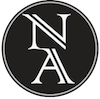 North Atlanta High School4111 Northside Pkwy Atlanta, GA 30327http://www.atlanta.k12.ga.us/Domain/3377 T: 404-802-4700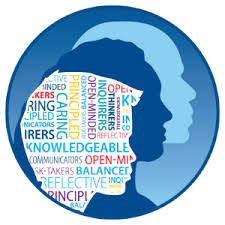 Teaching and LearningIB Spotlight: Approaches to Learning (ATL) Skills According to IB, the focus of approaches to learning in the MYP is on helping students to develop the self-knowledge and skills they need to enjoy a lifetime of learning. ATL skills empower students to succeed in meeting the challenging objectives of MYP subject groups and prepare them for further success in rigorous academic programmes like the IB Diploma Programme and the IB Career Related Certificate. Ultimately, ATL skills help to prepare students for responsible participation in local and global communities. See Appendix 1 in From Principle into Practice for more details of each cluster. The most effective way to develop approaches to learning is through ongoing, process-focused disciplinary and interdisciplinary teaching and learning. Teachers can use key and related concepts along with global contexts as vehicles for teaching effective learning strategies. Likewise, approaches to learning can be powerful tools for exploring significant content. This dual focus (content and process) promotes student engagement, deep understanding, transfer of skills and academic success. When specific ATL skills become an explicit focus for teaching and learning, students can begin to take responsibility for their own development. Over time, students can identify themselves and their competence in any learning strategy. Some key questions to be answered by students with respect to ATL skills include: What are my present skills in this area and what evidence do I have of my development?What skills can I improve?What new skills can I learn?IB International- Mindedness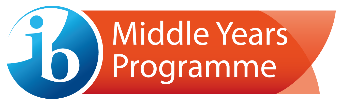 Global Awareness- MarchThe internationally-minded IB student is a critical and creative thinker. They engage in global ideas and issues with humanity and compassion. The world can be unpredictable and challenging at times, but the IB student can break down problems and make ethical, reasoned and balanced arguments based continual development.-- ibo.org. For the month of March, engage in global based activities to better understand the world around us.Reflection/Inquiry QuestionWhat is gender parity?How does the gender gap affect both women and men?What resources should we devoted to creating gender equality?How can we take action to accelerate gender parity?KnowEvery person - women, men and non-binary people - can play a part in helping drive better outcomes for women. Through meaningful celebration and targeted bold action, we can all be responsive and responsible leaders in creating a more gender inclusive world. The World Economic Forum predicts the gender gap won't close entirely until 2186. This is too long to wait. So around the world, International Women's Day provides an important opportunity for ground breaking action that can truly drive greater change for women—www.internationalwomensday.comThink/CommunicateUse International Women's Day (IWD) on March 8 as an important opportunity to:celebrate the social, economic, cultural and political achievements of women because visibility and awareness help drive positive change for womendeclare bold actions you'll take as an individual or organization to help progress the gender agenda because purposeful action can accelerate gender parity across the world
Did You Know…?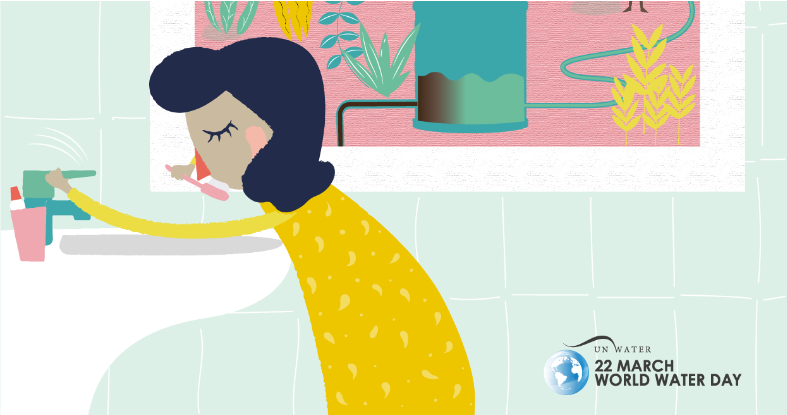 IBMYP Newsletter March 2017 Dear IBMYP Community,
Thank you for taking the time to read the seventh edition of the 2016-2017 IB Middle Years Programme (IB MYP) newsletter. I hope that you find this newsletter informative! My goal is to improve the understanding of the IB MYP as we continue to implement the International Baccalaureate Programme here at North Atlanta High School.
Why is it important to “learn how to learn”?  Metacognition is the awareness of one’s thinking and the strategies one is using. It enables students to be more mindful of what they are doing or learning and why, and how skills they are learning might be used differently in different situations. In IB MYP, the Approaches to Learning Skills represents the skills that students need in order to become self-regulated, intrinsically motivated learners. In other words, these skills build students’ metacognitive-awareness, understanding, and control of their personal learning processes.Thank you,
Dr. Nikia ShowersIB MYP and Personal Project CoordinatorIB ATL skill categoriesMYP skill clustersCommunicationI. CommunicationSocialII. CollaborationSelf-ManagementIII. OrganizationSelf-ManagementIV. AffectiveSelf-ManagementV. ReflectionResearchVI. Information LiteracyResearchVII. Media LiteracyThinkingVIII. Critical ThinkingThinkingIX. Creativity and InnovationThinkingX. Transfer